1. Comunicazioni della F.I.G.C.	6382. Comunicazioni della L.N.D.	6382.1 Comunicati Ufficiali L.N.D.	6382.2 Circolari Ufficiali L.N.D.	6383. Comunicazioni del Comitato Regionale Lombardia	6393.1 Consiglio Direttivo	6393.2 Segreteria	6394. Comunicazioni per l’attività del Settore Giovanile Scolastico del C.R.L.	6394.1 Attività S.G.S. di competenza L.N.D.	6393.2.3 Svincoli per inattivita’ art.109 dilettanti	6394.2 Attività di Base (S.G.S.)	6394.2.1 Pubblicazione circolare UFFICIALE	6395. Comunicazioni della Delegazione Provinciale	6405.1 CHIUSURA UFFICI	6405.2 NUOVO ORARIO APERTURA UFFICIO DELEGAZIONE	6405.3 COMUNICAZIONI CON DELEGAZIONE / CRL – SEGNALAZIONI	6405.4 POSTA ELETTRONICA CERTIFICATA	6415.5 COMUNICATO UFFICIALE N° 1 LND E COMUNICATO UFFICIALE N° 1 SGS	6415.6 SPORTELLI C.R.L.	6415.7 GUIDE PRATICHE E VADEMECUM	6415.8 PRONTO AIA – GARE DELEGAZIONE DI VARESE	6425.9 CAMPIONATO ALLIEVI UNDER 17	6425.9.1 ORARIO DI GARA	6425.9.2 ORARIO e CAMPO DI GARA	6425.9.3 convocazione rappresentativa ALLIEVI UNDER 17	6425.10 CAMPIONATO ALLIEVI UNDER 16	6435.10.1 RITIRO SQUADRA	6435.10.2 ORARIO E CAMPO DI GARA	6435.11 CAMPIONATO GIOVANISSIMI UNDER 15	6435.11.1 ORARIO DI GARA	6435.11.2 ORARIO e CAMPO DI GARA	6435.11.3 convocazione rappresentativa GIOVANISSIMI UNDER 15	6445.12 CAMPIONATO GIOVANISSIMI UNDER 14	6445.12.1 ORARIO DI GARA	6445.13 AUTOCERTIFICAZIONE CERTIFICATI ANAGRAFICI	6445.14 MODULISTICA TORNEI	6455.15 ORGANIZZAZIONE TORNEI	6455.16 APPROVAZIONE TORNEI LND – SGS	6465.17 CANALE TELEGRAM DELEGAZIONE VARESE	646ATTIVITA’ DI BASE	6475.18 ISCRIZIONI CATEGORIE ATTIVITA’ DI BASE	6475.19 INIZIO ATTIVITA’ PRIMAVERILE	6475.20 TORNEI ESORDIENTI e PULCINI	6485.20.1 RICHIESTA INSERIMENTO GRUPPO SQUADRA ESORDIENTI e pulcini IN GIRONI DI PARI LIVELLO	6485.21 ELENCO DIRIGENTI RESPONSABILI ATTIVITA’ DI BASE	6485.22 CONTATTI ATTIVITA’ DI BASE	6485.23 PROGRAMMAZIONE E MODALITA’ DI GIOCO CATEGORIE DI BASE	648Modifica al Programma Gare della Delegazione Provinciale	6495.24 CAMPIONATO SECONDA CATEGORIA	6495.24.1 CALENDARIO GARE DEL 21 GENNAIO – 2A RITORNO	6495.25 CAMPIONATO JUNIORES UNDER 19	6495.25.1 CALENDARIO GARE DEL 27 GENNAIO – 3A RITORNO	6495.26 CAMPIONATO GIOVANISSIMI UNDER 15	6495.26.1 CALENDARIO GARE DEL 20 GENNAIO – RECUPERO 10A ANDATA	6495.27 CAMPIONATO GIOVANISSIMI UNDER 14	6495.27.1 CALENDARIO GARE DEL 28 GENNAIO – 1A RITORNO	6496.	Notizie su Attività Agonistica	650SECONDA CATEGORIA VARESE	650JUNIORES UNDER 19 VARESE	651ALLIEVI PROVINC. UNDER 17 -VA-	653ALLIEVI PROVINC. UNDER 16 -VA-	653GIOVANISSIMI PROV. UNDER 15-VA	654GIOVANISSIMI PROV UNDER 14 -VA	6547.	Giustizia di Secondo Grado Territoriale	6558.	Rettifiche	655C.U. n° 23 del 20 dicembre	655SECONDA CATEGORIA VARESE	6559.	Legenda	655Legenda Simboli Giustizia Sportiva	655Incontri CRL / Presidenti e Società Delegazione di VARESE24 gennaio 2024 – ore 20:00presso Sala Polivalente Comune di Albizzate – Piazza IV novembre 2con il patrocinio del Comune di Albizzate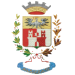 Cari Presidenti e care Società,il Presidente Sergio Pedrazzini, insieme a tutti i Consiglieri Regionali e ai Delegati. ha il piacere, nel corso del mese di gennaio e febbraio, di incontrare le Società per discutere dei principali temi che coinvolgono il nostro calcio. Questa serie di incontri sarà in presenza e toccherà tutte le Delegazioni.Sono passati ormai oltre sei mesi dall'entrata in vigore della Riforma dello Sport. Questa legge ha modificato in maniera epocale le regole del nostro sport. Per questo motivo un confronto tra il Comitato Regionale Lombardia e le Società diventa di fondamentale necessità, al fine di valutare lo stato e la condizione attuale dei club e di tutto quello che il Comitato sta affrontando insieme a loro.Questi incontri non vogliono essere solamente un momento di confronto, ma anche di formazione in merito agli argomenti più attuali della Riforma e del cambiamento delle NOIF. L’obiettivo sarà anche quello di illustrare alle Società tutte le novità, i servizi e le attività che il Comitato sta portando avanti per fronteggiare, non solo la Riforma, ma la stagione e il futuro del calcio dilettantistico.L’incontro con le Società della Delegazione di Varese si terrà mercoledì 24 gennaio alle ore 20.00 presso la Sala Polivalente del Comune di Albizzate – Piazza IV novembre 2 – Albizzate (VA).Vi aspettiamo numerosi.Il Delegato ProvincialeLorenzo Bianchi1. Comunicazioni della F.I.G.C.Nessuna comunicazione2. Comunicazioni della L.N.D.2.1 Comunicati Ufficiali L.N.D.   Da C.U. n° 44 C.R.L. del 17 gennaioDi seguito si pubblicano:CU 254 - Abbreviazione termini per ultime 4 gare campionato LND e relativi Playoff e Playout s.s. 2023/2024 https://www.lnd.it/it/comunicati-e-circolari/comunicati-ufficiali/stagione-sportiva-2023-2024/12146-comunicato-ufficiale-n-254-cu-n-148-a-figc-abbreviazione-termini-per-ultime-4-gare-campionato-lnd-e-relativi-playoff-e-playout-s-s-2023-2024/file…omissis…CU 259 - Regolamento Collegio Arbitrale - Allegato Accordo Collettivo AIC-LND (in allegato)https://www.lnd.it/it/comunicati-e-circolari/comunicati-ufficiali/stagione-sportiva-2023-2024/12195-comunicato-ufficiale-n-259-regolamento-collegio-arbitrale-allegato-accordo-collettivo-aic-lnd/file2.2 Circolari Ufficiali L.N.D.   Da C.U. n° 44 C.R.L. del 17 gennaioDi seguito si pubblicano:Circolare n. 42:  https://www.lnd.it/it/comunicati-e-circolari/circolari/circolari-2023-24/12188-circolare-n-42-circolare-7-2024-centro-studi-tributari-lnd/file Circolare n. 43:  https://www.lnd.it/it/comunicati-e-circolari/circolari/circolari-2023-24/12190-circolare-n-43-circolare-n-8-2024-centro-studi-tributari/file Circolare n. 44:  https://www.lnd.it/it/comunicati-e-circolari/circolari/circolari-2023-24/12198-circolare-n-44-circolare-9-2024-centro-studi-tributari-lnd/file Circolare n. 45:  https://www.lnd.it/it/comunicati-e-circolari/circolari/circolari-2023-24/12201-circolare-n-45-a-coverciano-con-il-museo-del-calcio/file3. Comunicazioni del Comitato Regionale Lombardia3.1 Consiglio DirettivoNessuna comunicazione3.2 Segreteria Da C.U. n° 44 C.R.L. del 17 gennaio4. Comunicazioni per l’attività del Settore Giovanile Scolastico del C.R.L.	4.1 Attività S.G.S. di competenza L.N.D.Nessuna comunicazione3.2.3 Svincoli per inattivita’ art.109 dilettantiSVINCOLI PER INATTIVITA’ - ACCOLTI4.2 Attività di Base (S.G.S.)Da C.U. n° 44 C.R.L. del 17 gennaio4.2.1 Pubblicazione circolare UFFICIALEIn allegato al presente C.U. si pubblica CIRCOLARE SGS n° 22 FIGC Lombardia contenente le news relative al SGS FIGC Lombardia.5. Comunicazioni della Delegazione Provinciale5.1 CHIUSURA UFFICI Si segnalano alle Società le seguenti chiusure: Nella mattinata di lunedì 22 gennaio p.v. gli uffici della Delegazione di Varese resteranno CHIUSI. Gli uffici riapriranno nel pomeriggio alle ore 13,30.Nella giornata di mercoledì 24 gennaio p.v. gli uffici della Delegazione di Varese resteranno CHIUSI.5.2 NUOVO ORARIO APERTURA UFFICIO DELEGAZIONELa scrivente Delegazione Provinciale di Varese comunica che, A PARTIRE DA GENNAIO 2024, gli uffici osserveranno il seguente orario (anche telefonico):Per effettuare ricariche e/o per ritiro documentazione, le società possono richiedere di accedere alle sedi esclusivamente previo appuntamento contattando gli uffici via mail del.varese@lnd.it o via telefono 0332 2355445.3 COMUNICAZIONI CON DELEGAZIONE / CRL – SEGNALAZIONI Si avvisano le Società che eventuali segnalazioni / richieste di assistenza dovranno essere effettuate attraverso il portale LND.Di seguito si pubblicano i passaggi da effettuare per aprire una segnalazione alla Delegazione / CRL / LND:SITO LND (Area Società)HOMEAPERTURA SEGNALAZIONEInserire l’OGGETTO (come se fosse una mail)Selezionare la PRIORITà (mettere alta solo in caso di urgenza)Selezionare il COMITATO (PROVINCIALE per segnalazioni alla Delegazione, REGIONALE per segnalazioni al CRLombardia, NAZIONALE per segnalazioni alla sede centrale)In caso di segnalazione al COMITATO PROVINCIALE, selezionare la Delegazione di VARESE Inserire NOMINATIVO – TELEFONO – EMAIL per essere eventualmente ricontattati Inserire il TESTO della richiesta/segnalazione (come se fosse una mail)Inserire eventuali ALLEGATI (es. schemate di errore, pratiche, documenti per correzioni ecc…)CONFERMAREnella sezione HOME  STORICO SEGNALAZIONI potete tenere monitorato lo stato della richiesta.5.4 POSTA ELETTRONICA CERTIFICATADi seguito si pubblicano i contatti di Posta Elettronica Certificata (PEC) della scrivente Delegazione:PEC DELEGAZIONE DI VARESE:		lndvarese@pec.comitatoregionalelombardia.itPEC GIUDICE SPORTIVO VARESE: 	giudicevarese@pec.comitatoregionalelombardia.it5.5 COMUNICATO UFFICIALE N° 1 LND E COMUNICATO UFFICIALE N° 1 SGSDi seguito si segnalano i link dove poter scaricare il C.U. n° 1 della LND e il C.U. n° 1 SGS con i relativi allegati.C.U. n° 1 LND (Attività Lega Nazionale Dilettanti 2023/24): https://www.lnd.it/it/comunicati-e-circolari/comunicati-ufficiali/stagione-sportiva-2023-2024/11074-comunicato-ufficiale-n-1-attivita-ufficiale-della-lega-nazionale-dilettanti-stagione-sportiva-2023-2024/file C.U. n° 1 SGS (Attività SGS 2023/24 + allegati): https://www.figc.it/it/giovani/sgs/comunicati-ufficiali/comunicato-ufficiale-n-1-figc-sgs-20232024/ 5.6 SPORTELLI C.R.L.Di seguito si riportano gli indirizzi mail degli sportelli creati dal Comitato Regionale Lombardia a supporto delle Società:SPORTELLO FISCALEEmail:	sportellofiscale.lombardia@lnd.it 
SPORTELLO ASSICURATIVOEmail:	sportelloassicurativo.lombardia@lnd.it 
SPORTELLO LEGALEEmail: sportellolegale.lombardia@lnd.it SPORTELLO BANDIEmail: sportellobandi.lombardia@lnd.it SPORTELLO RIFORMAEmail: sportelloriforma.lombardia@lnd.it 5.7 GUIDE PRATICHE E VADEMECUM Si segnala alle Società che nella sezione “NORME” del sito del C.R.Lombardia sono state inserite, per comodità di reperimento, le varie guide pratiche e vademecum fino ad oggi pubblicati:VADEMECUM GIUSTIZIA SPORTIVAGUIDA PRATICA PORTALE ANAGRAFE FEDERALEGUIDA PRATICA ISCRIZIONI E VARIAZIONI ORGANIGRAMMAGUIDA PRATICA E FAQ VARIAZIONI ORGANIGRAMMA PORTALE ANAGRAFESLIDES E FAQ WEBINAR FISCALE CRL DEL 7/7/23GUIDA OPERATIVA TESSERAMENTOGUIDA PRATICA PER LA COMUNICAZIONE DEI RAPPORTI DI LAVORO ATTRAVERSO IL RASDREGOLAMENTI CAMPIONATI LND STAG. 2023/2024https://www.crlombardia.it/norme/?del=1 5.8 PRONTO AIA – GARE DELEGAZIONE DI VARESESi segnalano i numeri di telefono del PRONTO AIA da contattare solo in caso di non arrivo del Direttore di Gara per le gare di campionato stagione 2023/2024: PRONTO AIA VARESE: 346 7538540 PRONTO AIA GALLARATE: 380 1059007 PRONTO AIA BUSTO ARSIZIO: 347 2538542 SGS / 334 1533784 LND5.9 CAMPIONATO ALLIEVI UNDER 175.9.1 ORARIO DI GARASi segnala che a partire dal girone di ritorno la squadra della Società AZZURRA MOZZATE (Gir. A) giocherà le gare interne stesso campo con inizio alle ore 15,00 della domenica.5.9.2 ORARIO e CAMPO DI GARASi segnala che a partire dal girone di ritorno la squadra della Società VERGIATESE (Gir. B) giocherà le gare interne indistintamente sui campi di Vergiate – c.s. comunale Landoni n° 1 e n° 2 – via Uguaglianza (c.c. 717 – 2297) con inizio alle ore 11,15 della domenica.Si segnala che a partire dal girone di ritorno la squadra della Società GALLARATE CALCIO (Gir. A) giocherà le gare interne sul campo di Gallarate – c.s. comunale – via Canziani (c.c. 1567) con inizio alle ore 11,15 della domenica.5.9.3 convocazione rappresentativa ALLIEVI UNDER 17Si porta a conoscenza che per un incontro amichevole di allenamento della rappresentativa in epigrafe, sono stati convocati i sotto elencati giocatori che dovranno trovarsi:martedì 23 gennaio p.v. alle ore 14,30 (inizio amichevole ore 16,00) presso il campo sportivo della Società U.S. SESTESE CALCIO – c.s. comunale “Alfredo Milano” n° 1 – via Lombardia (c.c. 1243) a Sesto Calende (VA), agli ordini del responsabile tecnico Signor MILANI ALESSIO con:Copia del certificato medico d’idoneità sportiva (leggibile) significando che in mancanza di tali documenti il giocatore non potrà prendere parte alla rappresentativa.corredo personale di gioco, comprensivo di tuta; scarpe di gioco per campo in erba naturaledocumento di riconoscimento in corso di validità o cartellino federale di riconoscimentoTutte le Società interessate sono tenute a comunicare ai propri giocatori l’avvenuta convocazione, pregando nel contempo di segnalare eventuali assenze per infortunio od altro impedimento alla Sede del Comitato Provinciale di Varese (mail del.varese@lnd.it – Responsabile Rappresentative Milani Andrea 349 2137378 – Responsabile Rappresentativa U17 D’Alessandro Luigi 338 8945774), significando che, nulla pervenendo, i giocatori saranno ritenuti presenti. Tutti i convocati sono tenuti a rispondere alla chiamata, anche coloro che eventualmente sono infortunati. Lo staff sanitario della Rappresentativa prenderà in esame il caso.  Si rammenta inoltre, che la mancata adesione alla convocazione, senza giustificate e plausibili motivazioni, determinerà la possibilità di deferimento agli Organi Disciplinari nel rispetto dell’Art. 76 delle N.O.I.F. sia della Società sia dei singoli giocatori.Sono altresì convocati i seguenti dirigenti:Sig. D’ALESSANDRO LUIGI		dirigente accompagnatore ufficialeSig. ARRIGO ROBERTO		dirigente		Sig. FAVALLI FLAVIO			massaggiatoreSig. MILANI ANDREA			responsabile rappresentative	5.10 CAMPIONATO ALLIEVI UNDER 165.10.1 RITIRO SQUADRACon comunicazione pervenuta tramite mail alla scrivente Delegazione in data 10 gennaio u.s., si comunica che la Società ACCADEMIA VARESE ha rinunciato alla disputa del campionato Allievi Under 16 già in organico nel girone A. Nel prendere atto della decisione assunta la scrivente demanda al G.S. di Primo Grado per le deliberazione del caso.Le squadre che avrebbero dovuto affrontare la squadra ACCADEMIA VARESE osserveranno un turno di riposo.5.10.2 ORARIO E CAMPO DI GARASi segnala che a partire dal girone di ritorno la squadra della Società UNION VILLA CASSANO (Gir. B) giocherà le gare interne sul campo di Cassano Magnago – c.s. comunale – via Piave (c.c. 1981) con inizio alle ore 18,30 del sabato.5.11 CAMPIONATO GIOVANISSIMI UNDER 155.11.1 ORARIO DI GARASi segnala che a partire dal girone di ritorno la squadra della Società CISTELLUM  2016 (Gir. B) giocherà le gare interne stesso campo con inizio alle ore 9,30 della domenica.5.11.2 ORARIO e CAMPO DI GARASi segnala che a partire dal girone di ritorno la squadra della Società VERGIATESE (Gir. C) giocherà le gare interne indistintamente sui campi di Vergiate – c.s. comunale Landoni n° 1 e n° 2 – via Uguaglianza (c.c. 717 – 2297) con inizio alle ore 9,45 della domenica.5.11.3 convocazione rappresentativa GIOVANISSIMI UNDER 15Si porta a conoscenza che per un incontro amichevole di allenamento della rappresentativa in epigrafe, sono stati convocati i sotto elencati giocatori che dovranno trovarsi:mercoledì 24 gennaio p.v. alle ore 16,45 (inizio amichevole ore 17,30) presso il campo sportivo della Società A.S.D. GERENZANESE – c.s. comunale n° 1 – via Inglesina (c.c. 236) a Gerenzano (VA), agli ordini del responsabile tecnico Signor LABATE FRANCESCO con:Copia del certificato medico d’idoneità sportiva (leggibile) significando che in mancanza di tali documenti il giocatore non potrà prendere parte alla rappresentativa.corredo personale di gioco, comprensivo di tuta; scarpe di gioco sia campo in erba naturaledocumento di riconoscimento in corso di validità o cartellino federale di riconoscimentoTutte le Società interessate sono tenute a comunicare ai propri giocatori l’avvenuta convocazione, pregando nel contempo di segnalare eventuali assenze per infortunio od altro impedimento alla Sede del Comitato Provinciale di Varese (mail del.varese@lnd.it – Responsabile Rappresentative Milani Andrea 349 2137378 – Responsabile Rappresentativa U15 Brianza Fabrizio 333 9409069), significando che, nulla pervenendo, i giocatori saranno ritenuti presenti. Tutti i convocati sono tenuti a rispondere alla chiamata, anche coloro che eventualmente sono infortunati. Lo staff sanitario della Rappresentativa prenderà in esame il caso.  Si rammenta inoltre, che la mancata adesione alla convocazione, senza giustificate e plausibili motivazioni, determinerà la possibilità di deferimento agli Organi Disciplinari nel rispetto dell’Art. 76 delle N.O.I.F. sia della Società sia dei singoli giocatori.Sono altresì convocati i seguenti dirigenti:Sig. BRIANZA FABRIZIO		dirigente accompagnatore ufficialeSig. MILANI ANDREA			responsabile rappresentative	5.12 CAMPIONATO GIOVANISSIMI UNDER 145.12.1 ORARIO DI GARASi segnala che a partire dal girone di ritorno la squadra della Società CANTELLO BELFORTESE (Gir. A) giocherà le gare interne stesso campo con inizio alle ore 14,30 del sabato.5.13 AUTOCERTIFICAZIONE CERTIFICATI ANAGRAFICINella sezione modulistica del sito C.R.Lombardia e in allegato al presente comunicato è disponibile il fac-simile autocertificazione utilizzabile.Link: https://www.crlombardia.it/wp-content/uploads/2019/07/Autocertificazione-Certificati-Anagrafici-1.pdf n.b.: le autocertificazioni possono essere usate solo per tesseramenti giocatori ITALIANI  e RINNOVI STRANIERI5.14 MODULISTICA TORNEISi avvisano le Società che con il Comunicato Ufficiale n° 5 del Settore Giovanile Scolastico di Roma è stata pubblicata la guida tornei per la stagione sportive 2023/2024 e relativi moduli / regolamenti.Link: https://www.figc.it/it/giovani/governance/comunicati-ufficiali/ 5.15 ORGANIZZAZIONE TORNEIDISPOSIZIONI GENERALIUtilizzare SOLO la documentazione presente nella sezione “modulistica” del sito della scrivente Delegazione:https://www.crlombardia.it/modulistica/modulistica-tornei-amichevoli/Per ogni tipo di torneo (provinciale, regionale, nazionale, internazionale) presentare il rispettivo regolamento. Guida tornei 2023/2024: https://www.crlombardia.it/wp-content/uploads/2023/08/01.GUIDA-ORGANIZZAZIONE-TORNEI_2023_2024.pdfPer i tornei a carattere PROVINCIALE inviare tutta la documentazione a del.varese@lnd.itPer i tornei a carattere REGIONALE, NAZIONALE, INTERNAZIONALE: inviare tutta la documentazione a crltorneisgs@lnd.itSOCIETA’ PARTECIPANTINei regolamenti indicare nome squadre e relativa matricola FIGC (controllare annuario Società)Anche solo 1 Società partecipante di Delegazione limitrofa ma di altra regione (es. Novara) è da considerarsi torneo REGIONALEAnche solo 1 Società partecipante di Federazione Estera (es. anche se confinante Svizzera) è da considerarsi torneo INTERNAZIONALE TEMPISTICHE PRESENTAZIONE RICHIESTESi pregano le Società di rispettare il più possibile le tempistiche di presentazione documentazione:Torneo provinciale:		20 giorniTorneo regionale:		45 giorniTorneo nazionale:		70 giorniTorneo internazionale:	70 giorniTORNEI ATTIVITA’ DI BASEModulistica da presentare:Modulo richiesta organizzazione tornei Modulo pagamentoRegolamenti completi redatti su carta intestataCalendari completi di nome squadre – date – orariEventuali giochi ludiciSi precisa che per ogni Categoria di partecipazione dovrà essere corrisposta la relativa tassa organizzativa (esempio: Società XYZ richiede omologazione di un Torneo Provinciale con Categorie Pulcini 1° anno, Pulcini 2° anno, Primi Calci l’importo da versare sarà 25,00 € per categoria = 75,00 €).TORNEI CON ARBITRI – ATTIVITA’ AGONISTICASi ricorda che per i tornei relativi a categorie agonistiche è prevista la presenza OBBLIGATORIA degli arbitri. Modulistica da presentare:Modulo richiesta organizzazione tornei Modulo richiesta arbitri debitamente compilatoRegolamenti completi redatti su carta intestata Calendari completi di nome squadre – date – orariDopo aver presentato la modulistica, alla Società verrà inviato il preventivo del costo del torneo e degli arbitri. In caso di accettazione pagare torneo presso la Delegazione.CONTATTIPer informazioni relativi ai tornei:Per i tornei a carattere PROVINCIALE: del.varese@lnd.it – 0332 235544Per i tornei a carattere REGIONALE, NAZIONALE, INTERNAZIONALE: crltorneisgs@lnd.it – 02 21722306 – 02 21722307 5.16 APPROVAZIONE TORNEI LND – SGS5.17 CANALE TELEGRAM DELEGAZIONE VARESESi ricorda alle società, tesserati ed addetti ai lavori che per una comunicazione più rapida (pubblicazione C.U., news…) è attivo il canale Telegram della Delegazione di Varese.
Il canale è @lndvarese (con il logo della LND)Disponibile da questo link
https://t.me/lndvaresePer iscriversi al canale basta seguire le seguenti istruzioni: 1) SCARICARE L’APP DI TELEGRAM, disponibile su PLAY STORE per telefoni ANDROID e su APP STORE per telefoni APPLE 2) REGISTRARVI SULL’APP Basta il proprio numero di telefono e il nome. E’ una app di messaggistica istantanea identica a Whatsapp3) CERCARE IL CANALE @lndvarese4) CLICCARE SU “UNISCITI” L’adesione al canale è in forma anonima, gli iscritti non potranno vedere i dati degli altri, quindi i vostri numeri di telefono saranno al sicuro. Tutti gli iscritti potranno solamente leggere le comunicazioni senza poter rispondere e mandare messaggi ATTIVITA’ DI BASE5.18 ISCRIZIONI CATEGORIE ATTIVITA’ DI BASELe iscrizioni per l’attività di base on-line nelle categorie Esordienti e Pulcini per la scrivente Delegazione provinciale di Varese resteranno aperte come segue:Da MERCOLEDI’ 27 DICEMBRE a LUNEDI’ 29 GENNAIO  2024PRIMA DI PROCEDERE ALL’ISCRIZIONE DELLE SQUADRE, CONSULTARE CU 01 SGS E RELATIVO ALLEGATO N° 1. EVENTUALI VARIAZIONI ISCRIZIONI E/O INTEGRAZIONI DOPO LA DATA DEL 29 GENNAIO VERRANNO VALUTATE DAL SGS LOMBARDIA LINK CU 01 SGS https://www.figc.it/it/giovani/sgs/comunicati-ufficiali/comunicato-ufficiale-n-1-figc-sgs-20232024/ Riferimenti CU 01 SGS e Allegato 1 “tabella modalità di gioco”https://www.figc.it/it/giovani/sgs/comunicati-ufficiali/comunicato-ufficiale-n-1-figc-sgs-20232024/ 5.19 INIZIO ATTIVITA’ PRIMAVERILE Si avvisano le Società che i tornei PRIMAVERILI per le categorie dell’Attività di Base avranno inizio Sabato 2 e domenica 3 marzo ESORDIENTI e PULCINI Sabato 9 e domenica 10 marzo PRIMI CALCI e PICCOLI AMICI5.20 TORNEI ESORDIENTI e PULCINI5.20.1 RICHIESTA INSERIMENTO GRUPPO SQUADRA ESORDIENTI e pulcini IN GIRONI DI PARI LIVELLOAl fine di organizzare l'Attività di Base più omogenea sotto il profilo tecnico-didattico saranno composti uno o più gironi provinciali con squadre di pari livello, secondo le indicazioni pervenute dalle stesse società. Pertanto in allegato si trasmette modulo da compilare a cura delle società che desiderano inserire le proprie squadre per le sole categorie Esordienti 2° anno (2011) e Pulcini 2° anno (2013) - esclusivamente squadre pure - in un girone di pari livello (indicativo). Le società interessate dovranno compilare il modulo ed inviarla all'indirizzo sgs.varese@gmail.com entro lunedì 29 gennaio p.v., in modo tale da poter comporre gironi indicativamente di pari livello tecnico. Le società che non invieranno tale comunicazione saranno inserite in gironi composti a discrezione della Delegazione.5.21 ELENCO DIRIGENTI RESPONSABILI ATTIVITA’ DI BASEIn allegato al presente C.U. e nella sezione news del sito della scrivente Delegazione (link: https://www.crlombardia.it/nominativi-dirigenti-responsabili-attivita-di-base-fase-primaverile-agg-al-5-10/ ) viene pubblicato l’elenco dei dirigenti responsabili per le categoria dell’Attività di Base – fase autunnale.Per le Società che non hanno comunicato il nominativo utilizzare il numero di emergenza presente nell’annuario societario. Link: https://www.crlombardia.it/annuario/annuario-del-varese-2023-2024-agg-al-3-ottobre/ In allegato al C.U. n° 11 è stato pubblicato il modulo per segnalare i nominativi da recapitare in Delegazione via mail ( del.varese@lnd.it ). Segnalare anche eventuali modifiche dirigenti/numeri di telefonoL’elenco verrà costantemente aggiornato nella sezione “news” del sito della Delegazione5.22 CONTATTI ATTIVITA’ DI BASEDi seguito si pubblicano contatti per Attività di Base della Delegazione di Varese:Responsabili:	Milani Alessio		338 6376079 (contattare dalle 17,00 alle 19,00)Soverna Alessia	338 7047523 (contattare dalle 17,00 alle 19,00)Mail per informazioni Attività di Base:	sgs.varese@gmail.comMail per invio referti Attività di Base:	sgs.varese@gmail.com (Esordienti e Pulcini)						aleso2779@gmail.com (Primi Calci e Piccoli Amici)Mail per variazioni gare (in accordo) Attività di Base:	del.varese@lnd.it   5.23 PROGRAMMAZIONE E MODALITA’ DI GIOCO CATEGORIE DI BASESi avvisano le Società che con il Comunicato Ufficiale n° 8 del Settore Giovanile Scolastico di Roma pubblicato il 7 agosto u.s. è stata pubblicata la Programmazione Attività di Base e specifiche informazioni sulle Modalità di Gioco delle Categorie di Base per la stagione sportiva 2023-2024Link: https://www.figc.it/it/giovani/governance/comunicati-ufficiali/ Modifica al Programma Gare della Delegazione ProvincialeN.B. Si ricorda che per la richiesta di variazioni gare occorre tassativamente utilizzare il modulo preposto, scaricabile dal sito  www.lnd.it , cliccando  nella sezione “Delegazioni” Varese di seguito nella  sezione COMUNICAZIONE entrare in MODULISTICA (nella casellina con la freccia selezionare “modulistica”).Le richieste di variazione devono essere inviate all’ufficio programmazioni gare (fax 0332/237131) 7 giorni prima della disputa della gara da variare, pena l’impossibilità di autorizzare la variazione stessa.Le variazioni di orario di inizio di singole gare e lo spostamento ad altra data delle stesse (anticipi e posticipi) devono essere preventivamente autorizzate dal competente Comitato. Le relative richieste da presentare anche a mezzo fax, DEVONO ESSERE INOLTRATE DA PARTE DI ENTRAMBE LE SOCIETÀ INTERESSATE5.24 CAMPIONATO SECONDA CATEGORIA5.24.1 CALENDARIO GARE DEL 21 GENNAIO – 2A RITORNOCausa indisponibilità impianto e per accordo intervenuto tra le parti, la gara ANTONIANA – CALCIO SAN GIORGIO (Gir. Z) verrà giocata domenica 21 gennaio p.v. sul campo di San Giorgio su Legnano – c.s. comunale – via Campaccio (c.c. 836) con inizio alle ore 14,30. 5.25 CAMPIONATO JUNIORES UNDER 195.25.1 CALENDARIO GARE DEL 27 GENNAIO – 3A RITORNOCausa concomitanza con altra gara ufficiale e per accordo intervenuto tra le parti, la gara JERAGHESE 1953 – GAZZADA SCHIANNO (Gir. B) verrà giocata sabato 27 gennaio p.v. sul campo di Gallarate – c.s. comunale – via Montello (c.c. 2196 e.a.) con inizio alle ore 16,00.Causa indisponibilità impianto e per accordo intervenuto tra le parti, la gara LUINO 1910 – UNION TRE VALLI (Gir. B) verrà giocata mercoledì 31 gennaio p.v. stesso campo (c.c. 2598) con inizio alle ore 20,00.5.26 CAMPIONATO GIOVANISSIMI UNDER 155.26.1 CALENDARIO GARE DEL 20 GENNAIO – RECUPERO 10A ANDATASi segnala che la gara SAN MICHELE CALCIO – ORATORIO DI CUVIO (Gir. A) verrà giocata sabato 20 gennaio p.v. sul campo di Casciago – c.s. comunale – via Piave (c.c. 1070) con inizio alle ore 15,00.5.27 CAMPIONATO GIOVANISSIMI UNDER 145.27.1 CALENDARIO GARE DEL 28 GENNAIO – 1A RITORNOCausa indisponibilità impianto e per accordo intervenuto tra le parti, la gara CARAVATE – GERMIGNAGA CALCIO (Gir. A) verrà giocata sabato 27 gennaio p.v. stesso campo (c.c. 512) con inizio alle ore 14,30.Causa concomitanza con altra gara ufficiale e per accordo intervenuto tra le parti, la gara SUPER JOLLY TRADATE – S.MARCO (Gir. C) verrà giocata domenica 28 gennaio p.v. stesso campo (c.c. 1373) con inizio alle ore 10,00.Per accordo intervenuto tra le parti, la gara ISPRA CALCIO – GAVIRATE CALCIO (Gir. A) verrà giocata domenica 28 gennaio p.v. stesso campo (c.c. 1738) con inizio alle ore 11,30.Notizie su Attività AgonisticaSECONDA CATEGORIA VARESEVARIAZIONI AL PROGRAMMA GAREGARA VARIATAGIRONE ZRISULTATIRISULTATI UFFICIALI GARE DEL 14/01/2024Si trascrivono qui di seguito i risultati ufficiali delle gare disputateGIUDICE SPORTIVOIl Giudice Sportivo Dott. Roberto Basile, assistito dal Sostituto Giudice Sportivo Sig. Paolo Maltraversi e dai Rappresentanti A.I.A. Sez. di Varese sig. Carlo Frascotti e sig. Fabrizio Infantino per la Sezione di Gallarate ha adottato le seguenti decisioni:GARE DEL 14/ 1/2024 PROVVEDIMENTI DISCIPLINARI In base alle risultanze degli atti ufficiali sono state deliberate le seguenti sanzioni disciplinari. DIRIGENTI INIBIZIONE A SVOLGERE OGNI ATTIVITA' FINO AL 1/ 2/2024 ALLENATORI SQUALIFICA FINO AL 18/ 3/2024 Per comportamento ingiurioso nei confronti dell'Arbitro (art. 36 del CGS). SQUALIFICA FINO AL 1/ 2/2024 AMMONIZIONE CON DIFFIDA (IV INFR) CALCIATORI ESPULSI SQUALIFICA PER QUATTRO GARE EFFETTIVE Per comportamento ingiurioso nei confronti dell'Arbitro (art. 36 del CGS). SQUALIFICA PER TRE GARE EFFETTIVE Per atto di violenza nei confronti di un calciatore avversario (art. 38 del CGS). SQUALIFICA PER DUE GARE EFFETTIVE SQUALIFICA PER UNA GARA EFFETTIVA CALCIATORI NON ESPULSI SQUALIFICA PER UNA GARA EFFETTIVA PER RECIDIVITA' IN AMMONIZIONE (V INFR) AMMONIZIONE CON DIFFIDA (IV INFR) JUNIORES UNDER 19 VARESEVARIAZIONI AL PROGRAMMA GAREGARA VARIATAGIRONE BRISULTATIRISULTATI UFFICIALI GARE DEL 13/01/2024Si trascrivono qui di seguito i risultati ufficiali delle gare disputateGIUDICE SPORTIVOIl Giudice Sportivo Dott. Roberto Basile, assistito dal Sostituto Giudice Sportivo Sig. Paolo Maltraversi e dai Rappresentanti A.I.A. Sez. di Varese sig. Carlo Frascotti e sig. Fabrizio Infantino per la Sezione di Gallarate ha adottato le seguenti decisioni:GARE DEL 13/ 1/2024 PROVVEDIMENTI DISCIPLINARI In base alle risultanze degli atti ufficiali sono state deliberate le seguenti sanzioni disciplinari. SOCIETA' AMMENDA Euro 100,00 CANTELLO BELFORTESE 
Per comportamento ripetutamente e gravemente offensivo dei propri sostenitori nei confronti dell'Arbitro. 
Euro 100,00 FC TRADATE 
Per comportamento ripetutamente e gravemente offensivo dei propri sostenitori nei confronti dell'Arbitro. 
Euro 50,00 S.MARCO 
Per aver consentito di accedere alla panchina a persona non tesserata.
Euro 20,00 TORINO CLUB MARCO PAROLO 
Perchè il proprio Dirigente ha controfirmato il rapportino di fine gara sanza controllare l'esattezza dei dati riportati. 
Euro 20,00 UNION ORATORI CASTELLANZA 
Perchè il proprio Dirigente ha controfirmato il rapportino di fine gara sanza controllare l'esattezza dei dati riportati. DIRIGENTI INIBIZIONE A SVOLGERE OGNI ATTIVITA' FINO AL 13/ 2/2024 Per aver consentito di accedere alla panchina a persona non tesserata.ALLENATORI SQUALIFICA FINO AL 14/ 2/2024 SQUALIFICA FINO AL 1/ 2/2024 CALCIATORI ESPULSI SQUALIFICA PER DUE GARE EFFETTIVE SQUALIFICA PER UNA GARA EFFETTIVA CALCIATORI NON ESPULSI SQUALIFICA PER UNA GARA EFFETTIVA PER RECIDIVITA' IN AMMONIZIONE (V INFR) AMMONIZIONE CON DIFFIDA (IV INFR) ALLIEVI PROVINC. UNDER 17 -VA-VARIAZIONI AL PROGRAMMA GAREGARA VARIATAGIRONE BALLIEVI PROVINC. UNDER 16 -VA-GIUDICE SPORTIVOIl Giudice Sportivo Dott. Roberto Basile, assistito dal Sostituto Giudice Sportivo Sig. Paolo Maltraversi e dai Rappresentanti A.I.A. Sez. di Varese sig. Carlo Frascotti e sig. Fabrizio Infantino per la Sezione di Gallarate ha adottato le seguenti decisioni:GARE DEL 28/ 1/2024 DECISIONI DEL GIUDICE SPORTIVO gara del 28/ 1/2024 ACCADEMIA VARESE - BESNATESE 
La Società ACCADENIA VARESE ha notificato con e-mail del 20-12-2023 la rinunzia della propria squadra al campionato ALLIEVI PROVINCIALI UNDER 16 girone A. Pertanto in applicazione dell'art. 53 commi 1 e 8 delle N.O.I.F. SI DELIBERAA) Di comminare alla Società ACCADEMIA VARESE l'ammenda di EU 150,00.B) di annullare i risultati delle gare disputate nel girone di andata (art. 53 comma 3 delle N.O.I.F.). Le Società che come da calendario avrebbero dovuto incontrare la rinunciataria osserveranno UN turno di riposo. PROVVEDIMENTI DISCIPLINARI In base alle risultanze degli atti ufficiali sono state deliberate le seguenti sanzioni disciplinari. SOCIETA' AMMENDA Euro 150,00 ACCADEMIA VARESE 
Vedi delibera. GIOVANISSIMI PROV. UNDER 15-VAVARIAZIONI AL PROGRAMMA GAREGARA VARIATAGIRONE AGIRONE BGIOVANISSIMI PROV UNDER 14 -VAVARIAZIONI AL PROGRAMMA GARERIPETIZIONE GARA PER DELIBERAGIRONE BGARA VARIATAGIRONE AGIRONE CGiustizia di Secondo Grado TerritorialeCorte Sportiva di Appello Territoriale del CRLNessuna comunicazioneTribunale Federale Territoriale del CRLNessuna comunicazioneRettificheC.U. n° 23 del 20 dicembreSECONDA CATEGORIA VARESEGIUDICE SPORTIVOIl Giudice Sportivo Dott. Roberto Basile, assistito dal Sostituto Giudice Sportivo Sig. Paolo Maltraversi e dai Rappresentanti A.I.A. Sez. di Varese sig. Carlo Frascotti e sig. Fabrizio Infantino per la Sezione di Gallarate ha adottato le seguenti decisioni:GARE DEL 17/12/2023 PROVVEDIMENTI DISCIPLINARI In base alle risultanze degli atti ufficiali sono state deliberate le seguenti sanzioni disciplinari. Si inseriscaCALCIATORI ESPULSI SQUALIFICA PER UNA GARA EFFETTIVA Legenda	Legenda Simboli Giustizia SportivaA    NON DISPUTATA PER MANCANZA ARBITRO               B    SOSPESA PRIMO TEMPO                              D    ATTESA DECISIONI ORGANI DISCIPLINARI              F    NON DISPUTATA PER AVVERSE CONDIZIONI ATMOSFERICHEG    RIPETIZIONE GARA PER CAUSE DI FORZA MAGGIORE     H    RECUPERO D'UFFICIO                               I     SOSPESA SECONDO TEMPO                            K    RECUPERO PROGRAMMATO                             M    NON DISPUTATA PER IMPRATICABILITA' CAMPO         P    POSTICIPO                                        R    RAPPORTO NON PERVENUTO                           U    SOSPESA PER INFORTUNIO D.G.                      W   GARA RINVIATA Y    RISULTATI RAPPORTI NON PERVENUTI                 IL SEGRETARIO						                         IL DELEGATOMASSIMO CAPPIA	                               			      LORENZO BIANCHI__________________________________________________________________________________________________PUBBLICATO ED AFFISSO ALL’ALBO DELLA DELEGAZIONE PROVINCIALE DI VARESE IL 18 GENNAIO 2024__________________________________________________________________________________________________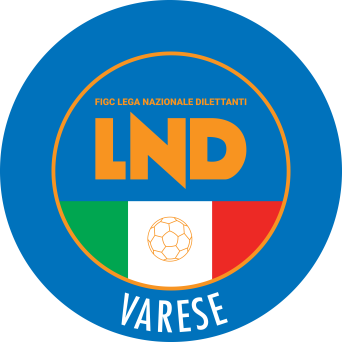 DELEGAZIONE PROVINCIALE DI VARESEV.le Ippodromo, 5921100 VARESETel. 0332 – 235544Sito internet: lombardia.lnd.itEmail: del.varese@lnd.itEmail pec: lndvarese@pec.comitatoregionalelombardia.itEmail Giudice Sportivo pec: giudicevarese@pec.comitatoregionalelombardia.itTelegram: @lndvareseStagione Sportiva 2023/2024Comunicato Ufficiale N° 25 del 18/01/2024Stagione Sportiva 2023/2024Comunicato Ufficiale N° 25 del 18/01/20245380861ZONTA LUCA12/01/1998SSDARL SOLBIATESE CALCIO 19116522103PISCIOTTU MASSIMILIANO16/10/1970A.S.D. BUGUGGIATEMATTINAPOMERIGGIOLunedì10,00 – 12,3013,30 – 16,00Martedì10,00 – 12,3013,30 – 16,00Mercoledì10,00 – 12,3013,30 – 16,00GiovedìCHIUSO13,30 – 17,00Venerdì10,00 – 12,3013,30 – 16,00S.C.ANTONIANAVARIA FRANCESCOA.C.D.BESNATESEDI NARDO YARIU.S.D.CALCIO BOSTOVENEZIANO LUCA – MOLINARI SAMUELESSDARL CEDRATESE CALCIO 1985IPPOLITO ANDREA – LUALDI GABRIELA.S.D.FRANCE SPORTGIRIBALDI MATTIA – RADICE FEDERICOA.S.D.GALLARATE CALCIOCAPPELLINI RICCARDOU.P.GAVIRATE CALCIOEL MATRAGUE ACHRAFA.S.D.GORLA MINOREMESSORI DAVIDE – ANNONI ALESSANDROA.S.D.ISPRA CALCIOBARDELLI CRISTIANA.S.D.LUINO 1910FEDERICO ALESSANDRO POL.D.S.LUIGI ACADEMY VISCONTIEL ALOUI IMAD – EL ALOUI ADILU.C.SOLBIATESECARUGO RICCARDOASCDTORINO CLUB MARCO PAROLOMASCHERONI THOMASA.C.VERGIATESE SSDARLROCCA MATTIA – CARPENTIERO LUCA – TERZOGLIO JACOPO – RONCARI EMANUELEA.S.D.ARSAGHESEFERRARIO GIACOMO – FLORIS CHRISTIANU.S.D.CALCIO BOSTOGUALANDI ANDREAU.S.D.CANTELLO BELFORTESEBATISTA FERNANDES DAVID RHYAN – CASSANI NICOLO – LA PAGLIA GIACOMOSSDARLCITTA’ DI VARESE SRLANGELE PIETRO – VAGHI LORENZO – TROTTO ALESSANDROA.S.D.EAGLES CARONNO VARESINOPURICELLI OMARA.S.D.GORLA MINOREINNOCENTI EDOARDOA.S.D.MORAZZONEAGLIATI MATTEOA.S.D.NUOVA ABBIATEBORGHI LORENZO – CORTELLEZZI ALESSANDROA.S.D.SCHOOL OF SPORTPIN RICCARDOA.S.D.VALCERESIO A. AUDAXCAMPOCHIARO FEDERICO – LA NOTTE ALESSANDROA.S.D.VICTORIA S.F.MARMO FILIPPOCod.Denominazione TorneoSocietà OrganizzatriceTip.Cat.Data di svolg. Torneo10Carioca Cup 2024F.C. CARIOCA A.S.D.PPC18/02/24CATEGORIACONFRONTO/PARTITASIGLAFASCE D’ETA’ULTERIORI POSSIBILITA’ DI PARTECIPAZIONE(c.u. n° 1 s.g.s. 23/24)ESORDIENTI 2° ANNO9c9XE2011n° 3 giocatori nati nel 2012ESORDIENTI 1° ANNO9c9EX2012n° 3 giocatori nati nel 2013, dopo il compimento del 10° anno d’etàESORDIENTI MISTI9c97V2011/20122013 dopo il compimento del 10° anno d’età – no 2014PULCINI 10 ANNI7c7B:2013n° 3 giocatori nati nel 2014PULCINI 9 ANNI7c7A:2014n° 3 giocatori nati nel 2015, dopo il compimento del 8° anno d’etàPULCINI MISTI7c73W2013/20142015 dopo il compimento del 8° anno di età (tesserati come pulcini) – no 2016PRIMI CALCI 8 ANNI5c5Y:2015No 2016PRIMI CALCI 7 ANNI5c5QC20162017 dopo il compimento del 6° anno di età (no 2018)PRIMI CALCI 7/8 ANNI (MISTI)5c50V2015/2016No 2017PICCOLI AMICI3c3YT2017/20185 anni compiutiData GaraN° Gior.Squadra 1Squadra 2Data Orig.Ora Var.Ora Orig.Impianto21/01/20242 RANTONIANACALCIO SAN GIORGIO A.S.D.14:30C.S.COMUNALE "A.ALBERTI" N. 1 SAN GIORGIO SU LEGNANO VIA DON L.STURZO ANG.CAMPACCIOCUTULI DAVIDE(PONTE TRESA) MARCHESI DANIELE(VALCERESIO A. AUDAX) CAPORALI MARCO(UNION TRE VALLI) ARESI SIMONE MARTINO(TORINO CLUB MARCO PAROLO) LOFRANO MATTIA(COAREZZA) VOZA EMANUELE(VALCERESIO A. AUDAX) CACCIA RICCARDO(ARDOR A.S.D.) VENDEMMIATI LORIS(DON BOSCO) TEDESCO GABRIELE(PONTE TRESA) CECI MATTEO(AURORA INDUNO) VIGNATI JACOPO(BEATA GIULIANA) CURSALE ROBERTO(CAESAR) MARA TOMMASO(ARDOR A.S.D.) PIRAS SIMONE(BUGUGGIATE) VERGOTTINI PIETRO(CARAVATE) SQUIZZATO ANDREA(COAREZZA) DE GAETANO CRISTIAN(CUASSESE) TERENGHI MIRKO(FRANCE SPORT) MALANDRIN KENNETH(MOCCHETTI S.V.O.) RAFALIAN HAROUTH(ORATORIO SAN FRANCESCO) SARDELLA LORENZO(VIRTUS CANTALUPO) ZOIA ALBERTO(ANGERESE) BASSAN ANDREA(ANTONIANA) EPIFANI ALESSANDRO(CALCIO BOSTO) PERNA MATTIA(CARAVATE) COSTA MATTEO(EAGLES CARONNO VARESINO) FRANCESCHETTI DAVIDE(FRANCE SPORT) SCHERMA LUCA(JERAGHESE 1953) BARON DAVIDE(LAINATESE A.S.D.) BELBUSTI ANDREA(ORATORIO SAN FRANCESCO) DI BENEDETTO ANDREA(ORATORIO SAN FRANCESCO) CONCHET CLAUDIO(PRO JUVENTUTE) IACOVINO SAMUELE(S.MARCO) DAGGIANO NICOLO(SOLBIATESE) LONDINO VINCENZO(UNION TRE VALLI) SANDRINELLI GIULIO(VALCERESIO A. AUDAX) GUFFANTI MARCO(VIRTUS CANTALUPO) Data GaraN° Gior.Squadra 1Squadra 2Data Orig.Ora Var.Ora Orig.Impianto27/01/20243 RJERAGHESE 1953GAZZADA SCHIANNO16:0015:00C.S.COMUNALE (E.A.) GALLARATE VIA MONTELLO N.7431/01/20243 RLUINO 1910UNION TRE VALLI27/01/202420:0016:00STAGNITTI CARLO(S.MARCO) FRIGERIO MAURIZIO(MALNATESE CALCIO) BONGIORNI GABRIELE(CANTELLO BELFORTESE) SOLBIATI SAMUELE(MARNATE GORLA CALCIO) CALABRESE MICHELE(ANTONIANA) SABRY BILAL(CANTELLO BELFORTESE) SCOLARO NICHOLAS(CANTELLO BELFORTESE) MONTALBETTI ANDREA(MALNATESE CALCIO) CAMPO GIORGIO(S.MARCO) RUBINI FRANCESCO(ANTONIANA) CUTRUPI ELIAS(JERAGHESE 1953) SANTAGOSTINO GABRIELE(LAVENO MOMBELLO) BERNASCONI LUCA(MALNATESE CALCIO) PIGNI LUCA(MARNATE GORLA CALCIO) MORGANTE FRANCESCO(UNION ORATORI CASTELLANZA) PINA FRANCESCO(AIROLDI) MENDICO ALESSANDRO(CANTELLO BELFORTESE) CAPRINO RICCARDO(CUASSESE) INCANDELA TOMMASO(CUASSESE) SICILIANO ANDREA(CUASSESE) GAGEA DANIEL ANDREI(MERCALLO) PEROTTA TOMMASO(S.MARCO) AIANI TOMMASO(SCHOOL OF SPORT) SINGH RANDHAWA JASJIT(TORINO CLUB MARCO PAROLO) DAL SACCO IVAN(UNION ORATORI CASTELLANZA) Data GaraN° Gior.Squadra 1Squadra 2Data Orig.Ora Var.Ora Orig.Impianto21/01/202411 ASAN MICHELE CALCIOVERGIATESE SSDARL03/12/202310:3015:00Data GaraN° Gior.Squadra 1Squadra 2Data Orig.Ora Var.Ora Orig.Impianto20/01/202410 ASAN MICHELE CALCIOORATORIO DI CUVIO26/11/202315:00Data GaraN° Gior.Squadra 1Squadra 2Data Orig.Ora Var.Ora Orig.Impianto02/03/20246 RAIROLDIJERAGHESE 195303/03/202415:3010:00Data GaraN° Gior.Squadra 1Squadra 2Data Orig.Ora Var.Ora Orig.Impianto20/01/202411 AACCADEMIA VARESE sq.BFBC SARONNO CALCIO 191003/12/202315:0016:15Data GaraN° Gior.Squadra 1Squadra 2Data Orig.Ora Var.Ora Orig.Impianto27/01/20241 RCARAVATEGERMIGNAGA CALCIO28/01/202414:3010:0028/01/20241 RISPRA CALCIOGAVIRATE CALCIO11:3010:00Data GaraN° Gior.Squadra 1Squadra 2Data Orig.Ora Var.Ora Orig.Impianto28/01/20241 RSUPER JOLLY TRADATES.MARCO10:0014:3020/02/20244 RBESNATESECARIOCA A.S.D.18/02/202418:3016:00MERIZZI MICHELE(CARAVATE) Già scontata 